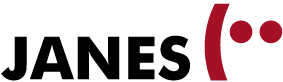 Smernice za označevanje nestandardne rabe vejice v tvitihv1.0Avtorji: Damjam Popič, Darja Fišer, Katja Zupan, Polona LogarDatum zadnje spremembe: 2016-12-24UvodV nadaljevanju so predstavljene smernice za označevanje, ki bodo v pomoč anotatorjem pri označevanju (in s tem opisovanju) nestandardne rabe vejic v tvitih. Kategorizacija se v veliki meri opira na slovenski jezikovni standard, vendar pa tovrstna kategorizacija ni dovolj povedna na vseh mestih, da bi jo lahko prenesli v celoti; razlog za to je predvsem v tem, da jezikovni standard narekuje predvsem to, kje vejice so oz. morajo biti, v precej manjši meri pa poskuša predvideti, kje so vejice realno najpogosteje odveč. V ta namen smo razvili naslednjo kategorizacijo, ki je sestavljena iz dveh delov, in sicer splošn(ejš)ih napotil ter smernic, vezanih na specifične kategorije, kjer je to potrebno. Smernice za označevanje seveda niso dokončno besedilo, vse dokler označevanje ni zaključeno. Ves čas se namreč pojavljajo primeri, pri katerih so potrebne odločitve, te pa v smernicah tudi sprotoma beležijo.Splošna napotila1.1 Levo- in desnosmerna vejicaPoimenovanje izhaja iz tipologije Toneta Korošca (2003), ki predlaga drugačna poimenovanja, kot jih uvaja jezikovni standard. Sam jih predlaga predvsem zaradi lažjega poučevanja in preprostejše terminologije, mi pa bomo to tipologijo uporabili zato, da lahko normativne zadrege, povezane z rabo vejice čim natančneje opišemo. Korošec (2003: 252) tako pravi, da/p/oimenovanji zmoreta odpraviti take nejasnosti v opisih pravil, kot so »če vejico zahteva vrinjeni ali vmesni stavek«, »vejica na obeh straneh« itd., itd., zlasti pa razpoznati vejico pred (tem in tem veznikom ali celo pred končno množico besed), prostorsko gledano je namreč vejica pred lahko bodisi desnosmerna bodisi levosmerna.Desnosmerna vejica je (Korošec 2003: 252):pred vsemi prirednimi in podrednimi vezniki, razen po tradicionalnih (v SP 2001 in drugje nespornih) pravilih pred vezniki prvih dveh in polovico stopnjevalnega (stavčnega ali nastavčnega), priredja, se pravi, vezalnoprirednimi in, pa, ter, ločnimi ali, oziroma, pred neprvimi dvodelnimi ločnoprirednimi ali – ali, bodisi – bodisi, pred neprvimi stopnjevalnoprirednimi ne – ne, niti – niti, tako – kakor;pred vsemi podrednimi vezniki, oziralnimi zaimki in prislovi, ki uvajajo stavčne prilastke in odvisnike;pred vsemi besedami, s katerimi se začenjajo polstavčni prilastki, polstavki, pristavki, vrinjeni stavki in dostavki;(č) pred vsemi besedami, s katerimi se začenjajo deli brezvezij, vključno naštevalne enote;pred veznikom in v tipu »votlina« (Votlina je bila suha, in ker je ne doseže nobena sapa, tudi topla.)Levosmerna vejica je:za zadnjo besedo stavčnih prilastkov, polstavčnih prilastkov, odvisnikov in delov priredij ter dostavki, torej tudi »pred« vezniki, ki so izjeme v (a), praktično torej »pred« nekončno množico besed, vse pod pogojem, da se na teh mestih besedilo ne končuje;za zadnjo besedo vrinjenega stavka.Napotila za specifične kategorije2.1 Kategorije odvisnikovČe se pri izbiri odvisnika ne moremo odločiti glede na pomensko podstavo stavka, izberemo formalistični kriterij, in sicer glede na rabljeni veznik in glede na razdelitev podrednih veznikov v SP 2001. To ni nujno najboljši kriterij, je pa definitivno najbolj objektiviziran.2.2 PolstavkiKot polstavke štejemo zgolj deležniške, deležijske, nedoločniške in namenilniške. Pridevniški in samostalniški, ki jih je v svoji viziji napravil Toporišič, naj se preselijo bodisi med pristavke (ali katere druge -stavke) ali deležniške polstavke, odvisno od primera.2.3 Stavčni členKategorija pokriva t. i. stavčnočlenske vejice, tj. vejice, ki nepooblaščeno ločujejo stavčne člene, npr. uvajalne prislovne, navadno predložne zveze in klasične ločitve osebka in povedka. Vse strukture, kjer pisec nekaj razume kot stavek, uporabi pa stavčni člen, se ne umeščajo v to stavčno dihotomijo. Npr. Če bo lepo vreme, gremo na izlet. : Ob lepem vremenu(, x) gremo na izlet  pogojni odvisnik : prislovno določilo.2.4 Besedna zvezaKategorija za besedne zveze (ki niso stavčni člen), ko ne gre za razmerje med stavki, temveč med elementi besedne zveze (npr. sestavljeni vezniki tipa potem ko, kljub temu da), torej hierarhično stopnjo nižje razmerje od stavčnih členov.Pri tem je treba paziti na to, da večbesedni vezniki in njih nepravilna vejica ne sodijo avtomatizirano v to kategorijo. Če oseba napravi formalistično napako (npr. Potem, ko je …), je to besednozvezna napaka, če pa npr. sredi povedi zameša posledično sklepalnost (, tako da) z načinovnostjo (tako, da) ali obratno, pa to šteje kot strukturna napaka in se tako tudi označi.2.5 Pri-/pa-/do- ter izpostavekKategorija pokriva vse »neprave« stavke, ne glede na njihovo motiviranost. Na začetku smo imeli še kategorijo Apozicija, ki naj bi zajemala »vrinjene« strukture, vendar pa vrinjenost zelo težko opredeljujemo, zato imamo zgolj strukturno kategorijo, ki pokriva vse tovrstne konstrukcije, ne pa tudi »vrinjenih« odvisnikov  ti se označijo kot relevantni odvisniki.Priloga 1: Tipologija oznakKATEGORIJAOZNAKAMANJKAJOČA / ODVEČNA VEJICA / NAPAČEN ZNAK–/+/*1     SkladenjskaS1.1  PriredjeSPri1.1.1     VezalnoSPriVez1.1.1.1 DesnosmernaSPriVezD1.1.1.2 LevosmernaSPriVezL1.1.2     StopnjevalnoSPriStp1.1.2.1 DesnosmernaSPriStpD1.1.2.2 LevosmernaSPriStpL1.1.3     LočnoSPriLoc1.1.3.1 DesnosmernaSPriLocD1.1.3.2 LevosmernaSPriLocL1.1.4    ProtivnoSPriPro1.1.4.1 DesnosmernaSPriProD1.1.4.2 LevosmernaSPriProL1.1.5    VzročnoSPriVzr1.1.5.1 DesnosmernaSPriVzrD1.1.5.2 LevosmernaSPriVzrL1.1.6    PosledičnoSPriPos1.1.6.1 DesnosmernaSPriPosD1.1.6.2 LevosmernaSPriPosL1.1.7    PojasnjevalnoSPriPoj1.1.7.1 DesnosmernaSPriPojD1.1.7.2 LevosmernaSPriPojL1.2  OdvisnikSPod1.2.1     OsebkovSPodOs1.2.1.1 DesnosmernaSPodOsD1.2.1.2 LevosmernaSPodOsL1.2.2     PredmetniSPodPrd1.2.2.1 DesnosmernaSPodPrdD1.2.2.2 LevosmernaSPodPrdL1.2.3     KrajevniSPodKrj1.2.3.1 DesnosmernaSPodKrjD1.2.3.2 LevosmernaSPodKrjL1.2.4     ČasovniSPodCas1.2.4.1 DesnosmernaSPodCasD1.2.4.2 LevosmernaSPodCasL1.2.5     NačinovniSPodNac1.2.5.1 DesnosmernaSPodNacD1.2.5.2 LevosmernaSPodNacL1.2.6     VzročniSPodVzr1.2.6.1 DesnosmernaSPodVzrD1.2.6.2 LevosmernaSPodVzrL1.2.7     NamerniSPodNam1.2.7.1 DesnosmernaSPodNamD1.2.7.2 LevosmernaSPodNamL1.2.8     PogojniSPodPog1.2.8.1 DesnosmernaSPodPogD1.2.8.2 LevosmernaSPodPogL1.2.9     DopustniSPodDop1.2.9.1 DesnosmernaSPodDopD1.2.9.2 LevosmernaSPodDopL1.2.10  PrilastkovSPodPri1.2.10.1 DesnosmernaSPodPriD1.2.10.2 LevosmernaSPodPriL1.3  PolstavekSPol1.3.1 DesnosmernaSPolD1.3.2 LevosmernaSPolL1.4 Stavčni členSClen1.4.1 DesnosmernaSClenD1.4.2 LevosmernaSClenL1.5  Besedna zvezaSZveza1.5.1 DesnosmernaSZvezaD1.5.2 LevosmernaSZvezaL1.6 Pri-, pa- in dostavek ter izpostavekSPris1.6.1 DesnosmernaSPrisD1.6.2 LevosmernaSPrisL1.7 SoredjeSSored2     NeskladenjskaN2.1 X  vejicaNVstav2.2 Vejica  XNIzbris2.3 Tipkarska napakaNTipk2.4 DrugoNDrugo